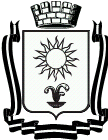 ПОСТАНОВЛЕНИЕАДМИНИСТРАЦИИ ГОРОДА – КУРОРТА  КИСЛОВОДСКАСТАВРОПОЛЬСКОГО КРАЯ15.08.2022                 город - курорт  Кисловодск			№ 10121В соответствии со ст. 279 Гражданского кодекса Российской Федерации,  статьями 11, 49, 56.2, 56.3, 56.6 Земельного кодекса Российской Федерации, постановлением главы города-курорта Кисловодска от 20.07.2020г. № 517 «Об утверждении проектной документации по проекту планировки территории и проекту межевания территории по пр. Первомайский 4 в г. Кисловодске, Ставропольского края, на земельном участке с кадастровым номером 26:34:020110:17»,  администрация города-курорта КисловодскаПОСТАНОВЛЯЕТ:	1. Изъять для муниципальных нужд:	1.1. земельный участок с к/н 26:34:020110:17, площадью 10694 кв.м., расположенный по адресу: Ставропольский край, г. Кисловодск, пр. Первомайский, дом 4;	1.2. земельный участок с к/н 26:34:020110:1, пл. 120 кв.м., расположенный по адресу: Ставропольский край, г. Кисловодск, пр. Первомайский;	1.3. нежилое здание с к/н 26:34:000000:4979, пл. 31 кв.м., расположенное по адресу: г. Кисловодск, пр. Первомайский, Казачья горка район;	1.4. земельный участок с к/н 26:34:020110:11, пл. 692 кв.м., расположенный по адресу: г. Кисловодск, б-р Курортный, 10а;	1.5. нежилое здание с к/н 26:34:020217:26, пл. 142,8 кв.м., расположенное по адресу: г. Кисловодск, б-р Курортный, 10а.	2. Комитету имущественных отношений администрации города-курорта Кисловодска в течение десяти дней со дня принятия настоящего постановления:	- направить копию настоящего постановления правообладателям изымаемой недвижимости;	- направить копию настоящего постановления в Управление Федеральной службы государственной регистрации, кадастра и картографии по Ставропольскому краю;	- осуществить иные действия, предусмотренные Земельным кодексом Российской Федерации, для осуществления процедуры изъятия земельных участков и расположенных на них объектов недвижимого имущества, указанных в п. 1., настоящего постановления.	3. Информационно-аналитическому отделу администрации                     города-курорта Кисловодска в течение десяти дней со дня принятия настоящего постановления опубликовать в городском общественно-политическом еженедельнике «Кисловодская газета» и разместить на официальном сайте администрации города-курорта Кисловодска в сети Интернет.	4. Настоящее постановление действует  в течение трех лет со дня его принятия.	5. Контроль за выполнением настоящего постановления возложить на заместителя главы администрации - начальника финансового управления администрации города-курорта Кисловодска (Т.С. Середкину).	6.  Настоящее постановление вступает в силу со дня его подписания. Глава города – курорта Кисловодска                                                          Е.И. Моисеев__________________________________________________________________Проект вносит председатель комитета имущественных отношений администрации города-курорта   Кисловодска                               М.М. ВойтовПроект визируют:Заместитель главы администрации -начальник финансового управленияадминистрации города-курорта Кисловодска                              Т.С. СередкинаНачальник  правового  управления администрации города-курорта Кисловодска                                                  О.С. КавалеристоваНачальник управления архитектуры иградостроительства администрациигорода-курорта Кисловодска                                                             Г.Е. Сидоров И.о. управляющего делами администрации,заведующий общим отделом администрациигорода-курорта Кисловодска	                           И.К. КибизоваПроект подготовлен комитетом имущественных отношений администрации города-курорта Кисловодска Об изъятии земельных участков иобъекта недвижимого имуществадля муниципальных нужд